Mustervorlage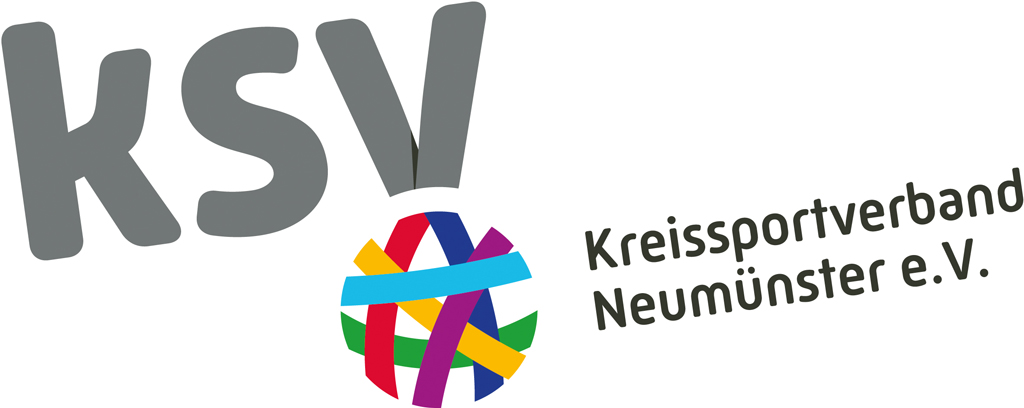 Hinweise: Die Erhebung personenbezogener Daten im Verein erfolgt auf jeden Fall im Rahmen der Aufnahme eines Mitgliedes mittels eines Aufnahmeantrages. Hierbei ist jeder Verein nicht nur verpflichtet die betroffene Person zum Zeitpunkt der Erhebung umfassend über die Verarbeitung der personenbezogenen Daten zu informieren (siehe Art. 13 DSGVO), sondern kann auch gleichzeitig für bestimmte Verarbeitungen der personenbezogenen Daten eine Einwilligung einholen, für die diese benötigt wird. Beachten Sie bei der inhaltlichen Gestaltung Ihres Aufnahmeformulars jedoch auch den Grundsatz der Datenminimierung, sodass Sie nicht einfach einmal „alles“ abfragen, was man je an Daten gebrauchen könnte, sondern nur die Daten abfragen, die Sie auch wirklich zur Aufgabenerfüllung im Verein benötigen.Prüfen Sie zunächst anhand der Bestandsaufnahme Ihrer Datenverarbeitungen sowie der erstellen Auflistung und Einordnung der Rechtsgrundlage, für welche Verarbeitung von personenbezogenen Daten Sie die Einwilligung der entsprechenden Mitglieder bzw. Personen benötigen.Erstellen / Ergänzen Sie darauf aufbauend die folgende Vorlage zur Einholung der erforderlichen Einwilligungen Ihrer Mitglieder. Die Anforderungen, wie eine Einwilligungserklärung formuliert sein muss und welche Inhalte diese umfassen muss, ist in Art. 4 Abs. 11, Art. 6 Abs. 1 a) sowie Art. 7 DSGVO detailliert aufgeführt.
Weitere Infos hierzu unter: https://www.datenschutz-bayern.de/datenschutzreform2018/einwilligung.pdfBeachten Sie bei der Verarbeitung personenbezogener Daten von Kindern die besonderen Anforderungen nach Art. 8 DSGVO, sofern Sie mit diesen über Internet kommunizieren.Stellen Sie sicher, dass ein Widerruf einfach möglich ist (z.B. via Formular oder Bekanntmachung an wen ein Widerruf zu richten ist) Prüfen Sie zudem, ob die von Ihnen gegebenenfalls bereits vor dem 25.05.2018 eingeholten Einwilligungen zur Datenverarbeitung in Form und Inhalt bereits den verschärften Informationspflichten der DSGVO genügen. Ist dies nicht der Fall, müssen Sie sich eine neue Einwilligung anhand der neuen Vorlage einholen.Ordnen Sie die entsprechend unterschriebenen Einwilligungserklärungen zur Nachweispflicht zu schnellen Auffindung ein, z.B. in Ihren Ordner Datenschutz oder zu den entsprechenden MitgliedsdatenSie können die folgenden Formulierungen auch als Basis-Vorlage für weitere Einwilligungserklärungen heranziehen, die Sie für Datenerhebungen an anderer Stelle im Verein erstellen müssen, z.B. für Online-Formulare, etc. (Beachten Sie jedoch, dass gerade für Newsletter weitere rechtliche Vorschriften gelten)
Stand: 29.03.2018 - Für die in diesem Dokument gemachten Ausführungen und Hinweise kann aufgrund stetiger Änderungen bei der Rechtsprechung und Gesetzgebung keine Haftung übernommen werden.Datenschutzrechtliche Informationen zur Verarbeitung Ihrer personenbezogenen Daten im Rahmen Ihrer Vereinsmitgliedschaft
Hiermit informiert Sie der ____ (Vereinsname) über die Nutzung und Verarbeitung der von Ihnen angegebenen bzw. angeforderten personenbezogenen Daten. Für uns ist Transparenz unseres Handelns gegenüber unseren Mitgliedern und natürlich der Schutz Ihrer persönlichen Daten sehr wichtig. Mit den folgenden Informationen kommen wir zudem unseren Verpflichtungen im Rahmen der EU-Datenschutzgrundverordnung nach:Verantwortlich für die Datenverarbeitung ist der ____ (Vereinsname, Straße und Nr., PLZ und Ort, Telefonnummer, E-Mailadresse)Den Datenschutzbeauftragten in unserem Verein erreichen Sie unter (sofern vorhanden) ____ (Telefonnummer und/oder E-Mailadresse)Damit wir Ihre Mitgliedschaft entsprechend verwalten können, verarbeiten wir auf Rechtsgrundlage Ihrer Mitgliedschaft bei uns nach Art. 6 Abs. 1 b folgende Ihrer angegebenen persönlichen Daten. Fehlende Angaben zu Ihren personenbezogenen Daten können zur Ablehnung der Aufnahme in den Verein führen.____ (Auflistung der personenbezogenen Daten)
zum Zweck ____ (detaillierte Beschreibung des Zwecks)
Weitergabe an ____ aufgrund ____ (sofern Weitergabe erfolgt - hierzu gehört auch die Weitergabe an einen Auftragsdatenverarbeiter, falls die Daten in ein Drittland außerhalb der EU weitergleitet werden, muss dies deutlich herausgestellt werden)
Dauer der Speicherung: Diese Daten werden von uns solange gespeichert, wie Sie bei uns Mitglied sind. Danach speichern wir Ihren Namen, Ihre Anschrift sowie Ihr Geburtsdatum und die Daten zu Ihrer Beitragszahlung im Rahmen der steuerrechtlichen Aufbewahrungsfristen _____ (genaue Dauer angeben, sofern bekannt; ansonsten die Kriterien, die über eine Löschung entscheiden)Ggf. weitere Daten auflisten, die zu einem anderen bzw. abweichenden Zweck verarbeitet werdenEinwilligung in die Verarbeitung Ihrer weiteren, angegebenen Daten:Im Rahmen der Vereinstätigkeit möchten wir darüber hinaus folgende Ihrer Daten verarbeiten. Dazu ist Ihre Einwilligung erforderlich (Art. 6 Abs. 1 a EU-DSGVO).  Bitte kreuzen Sie an, welcher Datenverarbeitung Sie zustimmen:____ (Auflistung der personenbezogenen Daten)
zum Zweck ____ (detaillierte Beschreibung des Zwecks)
Weitergabe an ____ aufgrund ____ (sofern Weitergabe erfolgt - hierzu gehört auch die Weitergabe an einen Auftragsdatenverarbeiter, falls die Daten in ein Drittland außerhalb der EU weitergleitet werden, muss dies deutlich herausgestellt werden)
Dauer der Speicherung: _____ (genaue Dauer angeben, sofern bekannt; z.B. „bis zum Ende der Mitgliedschaft“)Ggf. weitere Daten auflisten, die zu einem anderen bzw. abweichenden Zweck verarbeitet werden Sie haben das Recht, die Einwilligung (auch einzelner Punkte) jederzeit zu widerrufen. Die Rechtmäßigkeit der Verarbeitung in der Zeit vor dem Widerruf wird durch diesen nicht rückwirkend beseitigt. Den Widerruf richten Sie bitte an den Vorstand. Gerne können Sie uns diesen auch in Textform zusenden.Weitere Hinweise:Selbstverständlich haben Sie jederzeit das Recht auf Auskunft über die Sie betreffenden, von uns verarbeiteten personenbezogenen Daten sowie auf Berichtigung oder Löschung dieser Daten. Auch können Sie uns mitteilen, sofern Sie die Verarbeitung Ihrer Daten Einschränken möchten. Darüber hinaus haben Sie jederzeit das Recht der weiteren Verarbeitung Ihrer personenbezogenen Daten zu widersprechen. Den Widerspruch können Sie formlos an den Vorstand oder ggf. den Datenschutzbeauftragten in schriftlicher Form senden.Sie haben das Recht, von uns auf Nachfrage die über Sie bei uns gespeicherten personenbezogenen Daten in einem strukturierten, gängigen und maschinenlesbaren Format zu erhalten oder dass wir die Daten an einen anderen Verantwortlichen übermitteln.Für den Fall, dass Sie die Ansicht vertreten, dass die Verwendung Ihrer Daten rechtswidrig erfolgt ist, haben Sie nach Art. 77 DSGVO das Recht, sich bei der zuständigen Aufsichtsbehörde zu beschweren. In unserem Fall bei dem unabhängigen Datenschutzzentrum Saarland unter poststelle@lfdi.saarland.de bzw. www.lfdi.saarland.de Die Nicht-Bereitstellung Ihrer Daten mit Ausnahme der Angabe von Name, Adresse und ____ (ggf. ergänzen), hat keine Auswirkungen auf Ihrer Mitgliedschaft oder auf Ihre Rechte als Mitglied in unserem Verein.__________________________________	__________________________________Ort, Datum	Unterschrift Mitglied